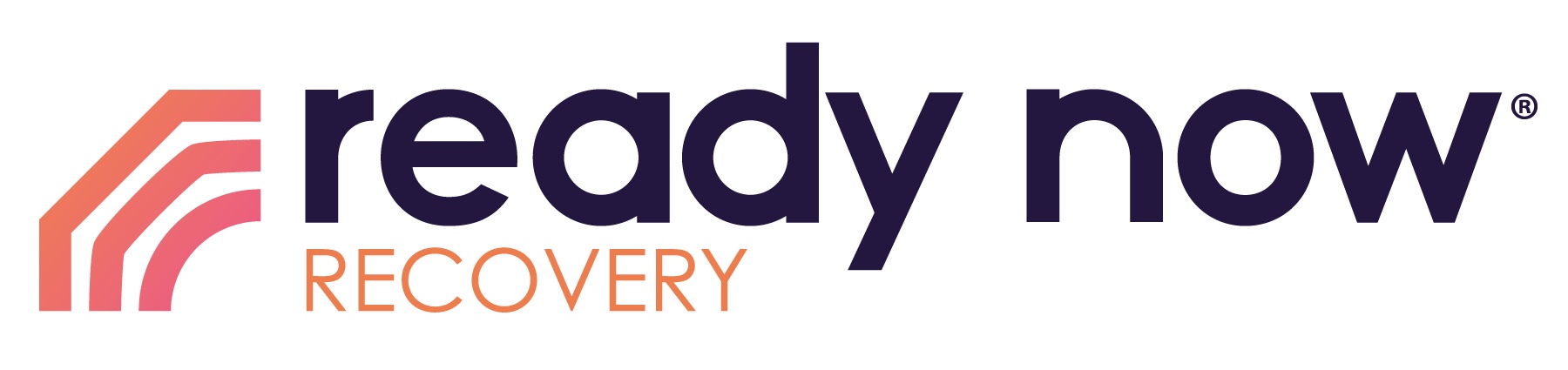 Community Presentation Sign-In SheetFirst NameLast NameE-mailPhone #